運動學程專兼任老師資料-學程網頁製作用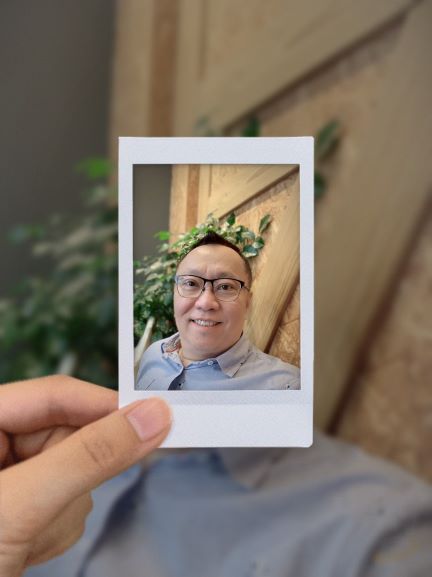 電話0936-076-079EMAILleonard91070@gmail.com學歷臺北市立大學運動科學究所新聞組 碩士輔仁大學 日文系專長媒體領域活動規劃與執行初級日語經歷聯合報  中國國報  中華日報  記者台灣肯德基股份有限公司 副店長中華民國大專體育運動總會SSU校園小記者培訓營講師媒體人整合平台有限公司 媒體行銷總監采毓活動行銷有限公司  媒體行銷總監輔仁大學 日文系系友會會長聯合報  中國國報  中華日報  記者台灣肯德基股份有限公司 副店長中華民國大專體育運動總會SSU校園小記者培訓營講師媒體人整合平台有限公司 媒體行銷總監采毓活動行銷有限公司  媒體行銷總監輔仁大學 日文系系友會會長聯合報  中國國報  中華日報  記者台灣肯德基股份有限公司 副店長中華民國大專體育運動總會SSU校園小記者培訓營講師媒體人整合平台有限公司 媒體行銷總監采毓活動行銷有限公司  媒體行銷總監輔仁大學 日文系系友會會長授課科目大眾傳播學 採訪寫作 運動（活動）行銷 初級日文等 大眾傳播學 採訪寫作 運動（活動）行銷 初級日文等 大眾傳播學 採訪寫作 運動（活動）行銷 初級日文等 論文台灣運動產業與觀光產業結合之研究─以2002年太魯閣中華汽車盃國際馬拉松賽為例台灣運動產業與觀光產業結合之研究─以2002年太魯閣中華汽車盃國際馬拉松賽為例台灣運動產業與觀光產業結合之研究─以2002年太魯閣中華汽車盃國際馬拉松賽為例期刊或研討會論文劉家瑜期刊或研討會論文